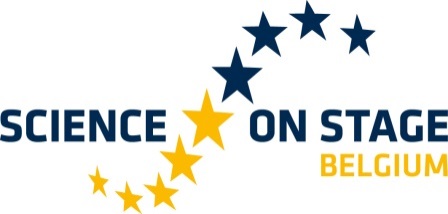 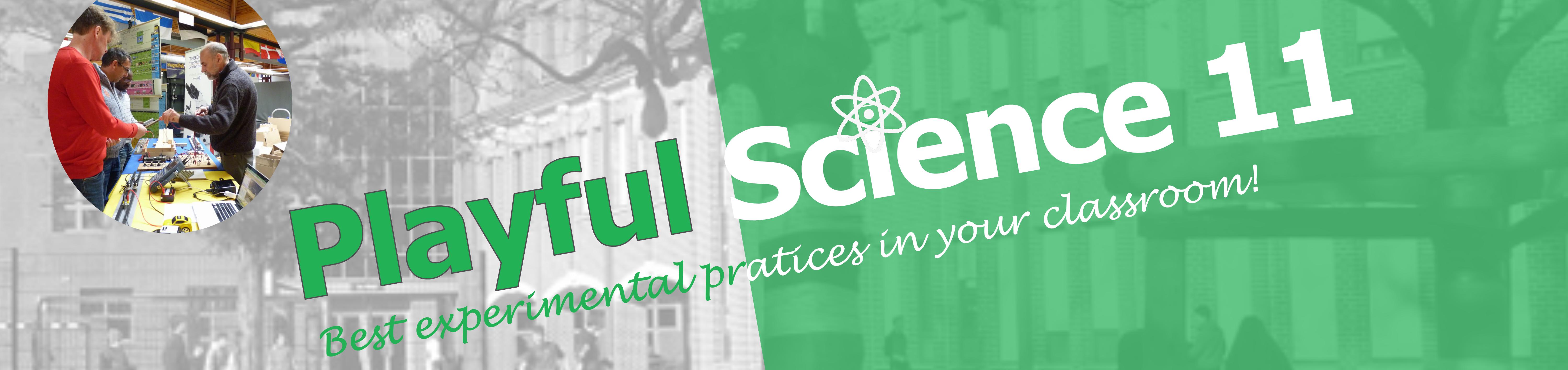 Samedi 21 octobre 2017Maison de l’Automobile – Bd de la Woluwe, 46 – 1200 BruxellesProgramme  8 h 15AccueilAccueil9 h 00 – 9 h 15Welkom woordBernadette Anbergen, Voorzitter van  Science on Stage Belgium  9 h 15 – 9 h 40Kleine experimenten gekozen tijdens het europees festival .De Belgische delegatie van Debrecen  9 h 45 – 10 h 20Demonstrating  physics, experiments  to make you wonder !!!Paul Nugent, Teacher Network Coordinator / SonS  Executive Board member  – en  David Keenahan -  Ierland10 h 20 – 10 h 40KoffiepauzeKoffiepauze10 h 45 – 11 h 10Presentatie van de experimenten kit 2017Alexia Totté (Massarttuinen)11 h 10 – 11 h 35Presentatie van de experimenten kit 2017Philippe Wilock  en Ceulemans Baudry (Leerkracht Sacré coeur – Charleroi)11 h 40 – 12 h 15Presentatie van de QuizPatrick Walravens, Philippe Delsate,  Louis  De Vos 12 h 15 – 14 h 55Lunch en ExperimentenbeursLunch en Experimentenbeurs15 h 00 – 15 h 35Chemie experimenten met de produkten van de supermarkt! Brigitte Nihant en Hamad Karous, Universitijd van Luik 15 h 40 – 16 h 05Antwoorden op de quiz en prijsuitreikingPatrick Walravens, Philippe Delsate, 16 h 05 – 16 h 50Einde Show :  "OBERVATION--‐PERCEPTION--‐SENSES"Marco Miranda,  TECHNORAMA Suisse science center16 h 50 – 17 h 00Slot en dankbetuigingSlot en dankbetuiging17 h 00Uitdelen van de kit;Afsluitende drinkUitdelen van de kit;Afsluitende drink